Справкапоступивших сведений и сообщений в  ПСЧ-32 ФГКУ «5 отряд ФПС по Красноярскому краю» 	За период с 11.12.2017г. по 17.12.2017г. в  ПСЧ-32 ФГКУ «5 отряд ФПС по Красноярскому краю» зарегистрирован  один выезд: 13.12.17г. с.Б-Улуй ул.Партизанская №48. Загорание мусора на 1кв.м. Жертв и пострадавших нет.ВрИО начальника ПСЧ-32 ФГКУ        «5 отряд ФПС по Красноярскому краю» лейтенант внутренней службы                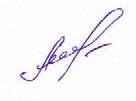        А.С.Андросов